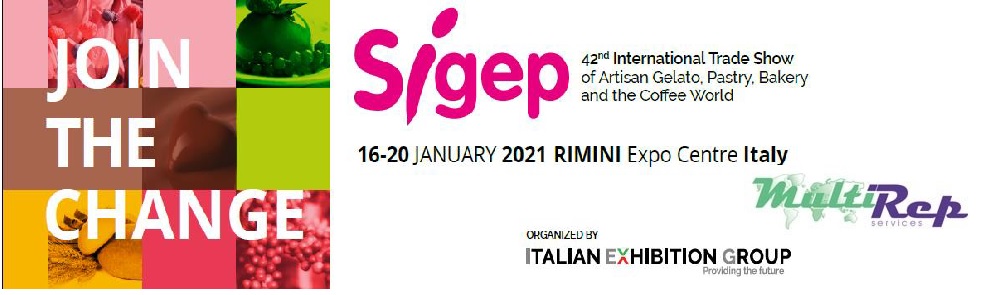 Inscripción VIP Buyer AMERICA LATINAFavor completar todas la secciones, formularios incompletos NO seran consideradosInizio moduloEspecifique su perfil profesional en la empresa(marcar solo una opción)34 Titular/ A.D./Director General/ Responsable   35 Empleado Especializado36 Chef37 Director de Alimentos y Bebidas38 Arquitecto/Diseñador39 ConsultorOtro (espicificar) ......................................................Nivel de responsabilidadToma de decisionesOperativoPlanificaciónServicio de intérpretes *□ Hablo inglés correctamente, no necesito el servicio de interpretación□ Necesito el servicio de interpretación en □ Español /  □ PortuguesEn qué países su empresa vende sus productos. (País/es de venta):________________________________________________________________________________________________________________________________________________________________________________________________________________________________________________________________________________________________________________________________________Porcentaje de productos importados anteriormente y los países para los que se importó  (%):_________________________________________________________________________________________________________________________________________________________________________________________________________________________SECTORES DE ACTIVIDAD MAX 1 opciónB Cadena de (varios establecimientos con administración central)□ B14 Panaderìas□B15 Cafeterìas□ B16 Heladerìas□ B17 Hoteles□ B18 Pastelerías□ B19 Pizzerías□ B20 RestaurantesC Laboratorio de (Fabricación de productos acabados para el suministro a mediana escala) □C21 Helato □C22 Pastería □C23 PanaderíaD Productor de (gran escala) □D23 Helato □D24 Pastería □D25 Panadería □D27 Alimentos congelados □D34 Productos terminados dulces □D35 Productos terminados salados □D36 Productos lácteosE Importador de □E26 Accesorios para la presentaction del producto □E27 Alimentos congelados □E28 Mobiliario □E30 Equipamiento □E28 Empaquetado □E31 Línea de producción □E32 Ingredientes □E33 Maquinarias □E34 Productos terminados dulces □E35 Productos terminados saladosF Mayorista de□ F26 Accesorios para la presentaction del producto □F27 Alimentos congelados □F29 Equipamiento □F30 Empaquetado □F31 Línea de producción □F32 Ingredientes□ F33 Maquinarias□ F35 Productos terminados saladosF Mayotista de□ F28 Mobiliario□F34 Productos terminados dulcesG Distribudor de G26 Accesorios para la presentaction del producto G27 Alimentos congelados G28 Mobiliario□ G29 Equipamiento□ G30 Empaquetado□ G31 Línea de producción □G32 Ingredientes □G33 Maquinarias□ G34 Productos terminados dulces□ G35 Productos terminados saladosI Grupo de compras (asociación de empresas con poder adquisitivo unificado)□ I26 Accesorios para la presentaction del producto □I27 Alimentos congelados □I28 Mobiliario  □I29 Equipamiento □I30 Empaquetado □I31 Línea de producción□ I32 Ingredientes □I33 Maquinarias □I34 Productos terminados dulces□ I35 Productos terminados saladosL Distribución a gran escala □L Distribución a gran escalaR Cruseros□ R CruserosS Compañías aéreas□ S Compañías aéreasOtro_______________________________PRODUCTOS QUE LE INTERESAN Máx. 20 opcionesMATERIAS PRIMAS E INGREDIENTES□/001 Espesantes, Hidrocoloides alimentarios  □/002 Aditivos para heladería  □/003 Aditivos para la panificación  □/004 Aditivos para pastelería  □/005 Licores y baños reposteros □ /006 Aromas y esencias  □/008 Bases para helado  □/010 Mantequilla  □/011 Cacao y derivados □ /012 Coadyuvantes  □/013 Colorantes para pastelería  □/014 Concentrados de fruta  □/015 Confites  □/016 Confituras  □/017 Barquillos: Conos, obleas, canutillos y abanicos  □/018 Coberturas para pastelería □ /019 Coberturas varias de chocolate, cremas y pralinados  □/021 Cremas para rellenar □ /022 Cremoladas  □/023 Salvado termotratado  □/024 Decoraciones comestibles para pastelería □ /025 Decoraciones para heladería  □/026 Destilados  □/027 Emulsionantes, adensantes y gelificantes  □/028 Emulsiones  □/029 Extractos  □/030 Rellenos para pastelería  □/032 Harinas  □/033 Harinas compuestas  □/034 Harinas para la panificación  □/035 harinas para pasta fresca  □/036 Harinas para pastelería  □/037 Harinas para pizza  □/038 Harinas especiales □ /039 Fermentos  □/040 Fruta al licor  □/041 Fruta abrillantada  □/042 Fruta y verdura frescas  □/043 Fruta y verdura tropical □ /044 Fruta liofilizada  □/045 Fruta en almíbar  □/046 Fruta seca y nueces  □/047 Fruta congelada  □/048 Gelatinas para pastelería  □/049 Granillas  □/050 Grasas alimentarias  □/052 Infusiones para pastelería □ /054 Leche y derivados de leche □ /055 Levaduras  □/056 Malta □ /057 Margarinas, aceites y grasas  □/058 Miel y derivados  □/059 Enriquecedores  □/060 Mezclas para panificación  □/061 Mezclas, mix para pastelería □ /062 Mix para helado soft  □/064 Neutros para helados  □/065 Aceites para frituras  □/066 Despegadores para moldes y productos de horno  □/067 Nata  □/068 Nata vegetal  □/069 Pastas para glasear  □/070 Pastas de fruta  □/071 Pastas y concentrados  □/072 Pastelería semiacabada  □/073 Preparados en pasta para heladería □ /074 Preparados en polvo para heladería  □/075 Preparados para pizza  □/076 Preparados para postres semifríos  □/077 Ricota y otros productos queseros frescos  □/078 Jarabes  □/079 Productos semiacabados para chocolate  □/080 Productos semiacabados para heladería  □/081 Productos semiacabados para panificación  □/082 Productos semiacabados para pasta fresca □ /083 Productos semiacabados para pastelería  □/084 Estabilizantes  □/085 Productos semiacabados congelados para pastelería □ /086 Té □ /087 Tisanas □ /088 Toppings  □/089 Huevos y derivados □ /090 Veteados para helado  □/092 Yogur y derivados  /093 Azúcares y endulzantes □ /094 Azúcar en sobrecitos personalizados  □/095 Preparados para cremas frías □ /096 Preparados para yogur helado □ /097 Preparados para granizado  □/098 Preparados para helado suave  □/099 Semielaborados congelados y no congelados para crepes, waffles/gofres y panqueques MOBILIARIO Y DECORACIÓN□ /001 Accesorios para escaparates  □/002 Mobiliario completo para bares  □/003 Mobiliario completo para heladerías  □/004 Mobiliario completo para tiendas  □/005 Mobiliario completo para panaderías  □/006 Mobiliario completo para pastelerías (y bar)  □/007 Mobiliario y diseño de interiores  □/009 Equipamientos para bares  □/010 Vitrinas de cubetas (-20°)  □/011 Mostradores  □/012 Mostradores refrigerados  □/013 Quioscos  □/014 Objetos de decoración □ /015 Expositores  □/016 Rejillas para pastelería □ /017 Equipos completos para tiendas  □/018 Carteles luminosos  □/019 Luces de interior e iluminación para tiendas  □/020 Materiales y equipos varios para tiendas  □/021 Muebles y accesorios de acero inoxidable  □/022 Repisas y estanterías  □/023 Sillas, asientos y mesas para exteriores  □/024 Sillas, asientos y mesas para interiores  □/027 Vitrinas para heladería horizontales (-20°)  □/028 Vitrinas para pastelería verticales (+4° +8°)  □/029 Vitrinas para pralinés (+14°)  □/030 Vitrinas para aperitivos o platos fríos (+4° +8°) □ /031 Vitrinas para heladería verticales (-20°)  □/032 Vitrinas para pastelería horizontales (+4° +8°) □ /033 Mamparas de distanciamiento CAFÉ - EQUIPAMIENTOS, MÁQUINAS E INGREDIENTES□ /001 Accesorios y componentes  □/002 Bolsas al vacío de café □ /003 Café al ginseng  □/004 Café descafeinado  □/005 Café molido  □/006 Café soluble  □/007 Café tostado  □/008 Café verde  □/009 Cápsulas de café □ /010 Cápsulas de malta  □/011 Obleas de café  □/012 Obleas de malta y bolsa filtro □ /013 Máquinas y accesorios para café  □/014 Máquinas para café express  □/015 Máquinas para la descafeinización  □/016 Máquinas para malta y ginseng □ /017 Máquinas para malta express  □/018 Máquinas para torrefacción  □/019 Molinillos y molinillos-dosificadores de café  □/020 Malta  □/021 Repuestos para máquinas de bares y café express HELADO - EQUIPAMIENTOS Y MÁQUINAS□ /001 Hervidores  □/002 Conservadores  □/003 Máquinas distribuidoras de fruta  □/004 Emulsionador de mezclas para helado □ /005 Máquinas combinadas (mantecadoras y pasteurizadoras)  □/006 Máquinas para helado soft y frozen yogurt □ /007 Máquinas para helado de palito  □/008 Máquinas para la producción di granizados y sorbetes  □/009 Máquinas para obradores de heladería □ /010 Mantecadoras horizontales  □/011 Mantecadoras para la restauración □ /012 Mantecadoras verticales  □/013 Mezcladoras, cubetas, maduradores □ /014 Productores continuos de helado □ /015 Rellenadoras de helado  □/016 Tinas de maduración y conservación □ /017 Otras máquinas para la heladería FRÍO□ /001 Refrigeradores rápidos  □/002 Armarios de congelación y ultracongelación  □/003 Armarios y vitrinas frigoríficas  □/004 Cámaras de refrigeración rápida  □/005 Cámaras frigoríficas □ /006 Congeladores  □/007 Congeladores continuos  □/008 Equipos de refrigeración  □/009 Líneas automáticas de congelación  □/010 Líneas automáticas de ultracongelación  □/011 Máquinas y accesorios para el congelado □ /012 Máquinas y accesorios para la refrigeración  □/013 Cintas transportadoras de enfriamiento  □/014 Alacenas refrigeradas (-20°)  □/015 Productoras de hielo  □/016 Enfriadores y congeladores de espiral  □/017 Ultracongeladores  □/018 Túnel de congelación  □/019 Túnel de refrigeración □ /020 Túnel de ultracongelación MÁQUINAS, EQUIPOS Y LÍNEAS CONTINUAS□ /001 Equipos electromecánicos y electrónicos de mando y control  □/002 Redondeadoras  □/003 Cargadores-distribuidores automáticos de amasados  □/004 Clasificadores para galletas  □/005 Clasificadores para tostadas  □/006 Coladora para galletas □ /007 Contadores de agua  □/008 Cuchillas  □/009 Distribuidores para tostadas semiautomáticos y automáticos  □/010 Doradora para galletas  /011 Dosificadores universales  □/012 Dosificadores volumétricos  □/013 Dosificadores-mezcladores para agua  □/014 Secadores  /015 Divisoras de masa - Laminadoras - Envolvedoras  □/016 Formadoras y llenadoras para pastelería  □/017 Formadoras para pan  □/018 Giradores para huevos de chocolate □ /020 Ralladores para chocolate  □/021 Grupos para pan enrollado □ /022 Grupos moldeadores y rotomoldeadores para galletas  □/023 Máquinas amasadoras  □/024 Máquinas amasadoras con brazos de inmersión  □/025 Máquinas amasadoras de ciclo continuo  □/026 Máquinas amasadoras de dosis frecuentes  □/027 Máquinas amasadoras por inmersión  □/028 Máquinas amasadoras de espiral □ /029 Máquinas amasadoras de eje oblicuo  □/030 Máquinas amasadoras para laboratorio □ /032 Máquinas amasadoras para pasta fresca □ /033 Máquinas amasadoras para rellenos  □/034 Otras máquinas amasadoras □ /035 Equipos automáticos de ciclo continuo, provistos de horneado y deshorneado, desmoldeadores □ /036 Equipos automáticos para amasar  □/037 Equipos automáticos para tartas  □/038 Equipos hídricos completos  □/039 Equipos completos para la producción de tostadas  □/040 Aparatos de acondicionamiento, ventilación, climatización, calefacción y recuperación del calor  □/041 Equipos de medición y análisis □ /042 Equipos y máquinas para la preparación de productos semiacabados grasos emulsionados y cremas de relleno  □/043 Equipos para la molienda □ /044 Equipos para la producción de chocolatinas  □/046 Apiladoras  □/047 Inyectores de crema  □/048 Remojadoras de chocolate  □/049 Laminadoras manuales  /050 Laminadoras motorizadas  □/051 Laminadoras de cinta  □/052 Líneas automáticas de pesado, pre-fermentación, formadoras y división en líneas de cocción  □/053 Líneas automáticas de pesado, pre-fermentación, formadoras sobre soportes de cocción □ /054 Líneas automáticas de refinado de pasta  □/055 Líneas automáticas para croissant y pastas de hojaldres con levadura  □/056 Líneas automáticas para dosificar, recubrir, inyectar, decorar  □/057 Líneas automáticas para pan  □/059 Líneas automáticas para tartas □ /061 Líneas para pasta de hojaldre □ /062 Máquinas combinadas para varios formatos de pasta fresca y pasta rellena  □/063 Máquinas y accesorios para conos y barquillos  □/064 Máquinas y equipos para el tratamiento de fruta fresca  □/065 Máquinas formadoras para croissant  □/066 Máquinas para churros, rosquillas  □/067 Máquinas para el chocolate □ /068 Máquinas para la colada de chocolate  □/069 Máquinas para la producción de biscochos  □/070 Máquinas para la producción de grissini  □/071 Máquinas para la producción de pralinas □ /072 Máquinas para la producción pastelera  □/074 Máquinas para pelar fruta □ /075 Máquinas para tartas □ /076 Máquinas para recubrir con el chocolate  □/077 Máquinas para recortar galletas  □/078 Máquinas para extender pizza □ /080 Máquinas para cortar pan  □/081 Máquinas temperadoras de chocolate  □/082 Máquinas para la producción de galletas  □/083 Mezcladoras planetarias  □/084 Medios de separación  □/085 Microprocesadores □ /086 Motores eléctricos □ /087 Molino para chocolate  □/088 Homogeneizadoras □ /089 Pasteurizadoras  □/090 Batidoras Planetarias  □/091 Pulverizadores para chocolate fundente  □/092 Bombas de transferencia  □/093 Máquinas porcionadoras  □/094 Máquinas porcionadoras/redondeadoras automáticas para panecillos  □/095 Purificadores y ablandadores de agua  □/097 Refinadoras  /098 Reductores y variadores de velocidad  □/099 Máquinas rotativas para galletas □ /100 Máquinas rotativas para pastelería □ /101 Batidoras  □/102 Estantes para divisoras  □/103 Estantes para bandejas  □/104 Máquinas para hacer hojaldre  □/105 Divisoras redondeadoras para panecillos  □/106 Divisoras hexagonales  □/107 Divisoras hidráulicas  □/108 Instrumentos por microprocesador para la automatización industrial □ /109 Cortadoras de rodajas variables  □/110 Cortadoras automáticas y manuales □ /111 Termorreguladores  /112 Trituradoras  □/113 Túneles de endurecimiento y túneles de extrusión □ /114 Túneles de refrigeración para el chocolate  □/115 Depósitos de agua fría - Refrigeradores de agua  □/116 Máquinas para panadería □ /117 Otras máquinas para pastelería □ /118 Otras máquinas para pizzeria MAQUINARIAS, INSTALACIONES Y EQUIPAMIENTOS□ /001 Aéreo batidores  □/002 Aros engomados cushion  □/003 Aros de vulkollan  □/004 Anticondensación □ /005 Armarios calientes para mantener en temperatura  □/006 Equipamientos en acero inoxidable  □/007 Equipamientos para obradores de heladería □ /008 Equipamientos para obradores de pastelería  □/009 Equipamientos para obradores de panificación  □/010 Equipamientos varios  □/011 Baño maría  □/012 Baterías de cocina  □/013 Carretillas para pan - Enrejados portátiles - Cestas para harina - Cestos para deshornado  □/014 Cables calefactores  □/015 Correas planas de transmisión  □/016 Cuchillería  □/017 Componentes mecánicos varios (poleas, juntas, casquillos, etc.) □ /018 Formas y moldes para heladería  □/019 Batidores eléctricos y mezcladoras portátiles  □/020 Gomas macizas  □/021 Lámparas para azúcar  □/022 Máquinas para algodón dulce  □/023 Máquinas para licuados  □/024 Utillaje y accesorios para pizzeria  □/025 Mixer □  /026 Muebles de acero inoxidable para obradores □  /027 Montadoras de nata □  /028 Cintas transportadoras, bandas afelpadas y fieltros sin fin de lana para panaderías y pastelerías  □ /029 Palas □  /030 Piezas de recambio  □ /031 Platos metálicos  □ /032 Paletas rascadoras □  /033 Recipientes varios  □ /034 Resistencias eléctricas blindadas  □ /035 Elementos calentadores, componentes eléctricos, mecánicos, recambios para máquinas y equipos□  /036 Robot polifuncional para pastelería y confitería □  /037 Espátulas de goma para heladería  □ /038 Cepillos  □ /039 Exprimidores automáticos y manuales □  /040 Pulverizadores  □ /041 Mesas de trabajo  □ /042 Bandejas  □ /043 Telas para la panificación FERMENTACIÓN Y LEUDADO: MATERIALES Y MÁQUINAS□  /001 Cámaras de pre-fermentación □  /002 Maquinarias para la fermentación □  /003 Armarios y cámaras para la fermentación controlada  □ /004 Cámaras para detener la fermentación  □ /005 Armarios, cámaras y muebles para el leudado controlado □  /006 Cámaras automáticas  □ /007 Cubre-carros calefactores para leudado y PVC  □ /008 Equipos y máquinas aptos para la preparación de levadura natural líquida  □ /009 Líneas de leudado continuas  □ /010 Líneas o grupos automáticos de pre-fermentación  □ /011 Máquinas y accesorios para la fermentación  □ /012 Materiales de pre-fermentación varios  □ /013 Reposa-masas automáticos de balancín  □ /014 Reposa-masas manuales □  /015 Túnel de leudado controlado COCCIÓN: HORNOS, LÍNEAS CONTINUAS Y EQUIPOS □ /001 Aparatos para condensación □  /002 Máquinas para panificación  □ /003 Máquinas para la cocción  □ /004 Quemadores para caramelización  □ /005 Campanas de salida vapor □  /006 Carros  □ /007 Cámaras□   /008 Cocedoras al vapor  □ /009 Fogones □  /010 Hornillos  □ /011 Hornos  □ /012 Hornos de carro fijo □  /013 Hornos de carro giratorio  □ /014 Hornos de convención  □ /015 Hornos de gas  □ /016 Hornos de gasóleo □  /017 Hornos de leña  □ /018 Hornos microondas□ /019 Hornos de soltera fija  □ /020 Hornos de solera giratoria  □ /021 Hornos de rayos infrarrojos  □ /022 Hornos de vapor  □ /023 Hornos automáticos  □ /024 Hornos de panificación de túnel (o continuo) □  /025 Hornos eléctricos  □ /026 Hornos para biscochos  □ /027 Hornos para pan □  /028 Hornos para pizza□   /029 Freidoras  □ /030 Equipos completos para galletas □  /031 Equipos completos para pan  □ /033 Máquinas para obleas, gaufres □  /034 Máquinas para crêpes  □ /035 Máquinas para panecillos □  /036 Materiales y aparatos de cocción varios□   /037 Microondas y grill  □ /038 Equipos de cocción  □ /040 Placas y cocinas de inducción  □ /041 Recuperadores de vapor  □ /042 Redes de cocción □  /043 Salamandras □  /044 Sistema de control de las líneas automáticas de cocción  □ /045 Mesas calientes  □ /046 Fuentes de cocción  □ /047 Tostadoras de pan MÁQUINAS Y SUMINISTROS PARA EL EMBALAJE□  /002 Envasadoras para bolsas en atmósfera y al vacío  □ /003 Contenedores de plástico para alimentos □  /004 Contenedores isotérmicos □  /005 Contenedores para helado take away  □ /006 Elevadores para cubetas  □ /007 Etiquetadoras  □ /008 Formadoras de embalajes  □ /009 Embalajes flexibles en laminado de alta barrera protectiva  □ /010 Embalajes varios □  /011 Empaquetadoras □  /012 Máquinas para el envasado en atmósfera modificada  □ /013 Máquinas para envasar al vacío  □ /014 Máquinas para envasar de gas  □ /015 Maquinarias para el embalaje □  /016 Películas  □ /017 Llenadoras de bolsas y bolsitas  □ /018 Cajas □  /019 Cajas térmicas en polilestireno expandido  □ /020 Túnel de encogimiento  □ /021 Cubetas de aluminio  □ /022 Cubetas de cartón □  /023 Cubetas de madera  □ /024 Cubetas de plástico EMPAQUETADO, ACCESORIOS PARA LA PRESENTACIÓN DEL PRODUCTO, DECORACIÓN□  /001 Soportes para tartas □  /002 Artículos de exposición  □ /003 Vasos y copas de cerámica y vidrio  □ /004 Vasos y copas no comestibles para helados □  /005 Pajillas  □ /006 Papel de aluminio y de envoltorio  □ /007 Presentaciones artesanales para el chocolate □  /008 Envases transparentes  □ /009 Recipientes  □ /010 Cajas para tortas  □ /011 Cucharitas, paletas, tenedorcillos  □/ 012 Adornos para fiestas  □/013 Adornos para festividades  □/014 Adornos para la mesa □ /015 Expositores para confetis □ /016 Etiquetas  □/017 Pañuelos para huevos  □/018 Figuritas decorativas  □/019 Papel en bobina o papel estampado para envolver pastelería  □/020 Menús □ /021 Vajilla de metal:cucharas, platitos, cubiertos en general  □/022 Cintas y pequeñas rosas  □/023 Globos  □/024 Peluches □ /025 Platillos  □/026 Cucuruchos  □/027 Portacucuruchos, portabarquillos  □/028 Bolsitas varias  □/029 Cajas de regalo  □/030 Cajas para confetis  □/031 Cajas para bombones □ /032 Cartelitos, ceniceros, servilleteros, etc.  □/033 Sistemas de impresión sobre alimentos  □/034 Tazas y tacitas  □/035 Tejidos  □/036 Mantelería de tela y de papel  □/037 Mantelería de tela y de papel para fiestas □ /038 Recipientes y bandejas  □/039 Artículos de vidrio y de cristal□ /040 Escaparatismo, artículos para □ /041 Poliestireno para tartas, poliestireno artístico  □/042 Entrega sin contacto  □/043 Cajas de comida a domicilio  □/044 Materiales biodegradables y compostables de un solo uso □ /045 Envases para llevar REGALO□ /001 Álbumes  □/002 Platería  □/003 Artículos de escritura  □/004 Estuches  /005 Muñecas y peluches □ /006 Vasos y copas  □/007 Bisutería □/008 Tarjetas, tarjetas de felicitación y participaciones □ /009 Pequeños objetos de regalo  □/010 Sobres  □/011 Calcetines para “la befana” (6 de enero)  □/012 Velas artísticas  □/013 Papel de regalo  □/014 Cerámicas □ /015 Cerámicas artísticas □ /016 Cerámicas de adorno  □/017 Cestas  □/018 Cestas y objetos en cobre  □/019 Cestitas y materiales de mimbre  □/020 Cristal  □/021 Adornos varios  □/022 Flores artificiales  □/023 Gadgets para fiestas  □/024 Gadgets personalizables  □/025 Objetos de regalo y de decoración  □/026 Objetos de regalo y de decoración de resina  □/027 Peltre  □/028 Pequeña artesanía del mundo  □/029 Encajes  □/030 Porcelana  □/031 Portafotos  □/032 Bolsitas  □/033 Cajas para peladillas  □/034 Objetos de terracota y de loza □ /035 tules  □/036 Jarrones □ /037 Velos □ /038, Objetos de Cristal artístico □/039, Objetos de Cristal de Murano □/040 Objetos de  Cristal, □/041 Sorpresas para huevos y dulces de chocolate PRODUCTO ACABADO□ /001 Chocolate y productos artesanales hechos de cacao  □/002 Pasta fresca  □/004 Productos de bollería y pastelería industrial □ /005 Productos de confitería (confetis, gelatinas, caramelos de goma y caramelos)  □/006 Productos de panificación industrial □ /007 Productos de panificación congelados  □/008 Productos de pastelería congelados  □/009 Productos dulces de bajo contenido calórico  □/010 Productos dulces terminados □ /011 Productos dulces acabados congelados  □/012 Productos dulces típicos □ /013 Productos dulces en barra de tipo crujiente y similares□  /014 Productos dulces especiales específicos para intolerancias ALMACENAMIENTO - MATERIALES Y EQUIPOS□ /001 Armarios de almacenamiento a temperatura constante  □/002 Equipos y máquinas de almacenamiento  □/003 Balanzas y Básculas  □/004 Cernedores  □/005 Carretillas elevadoras  □/006 Dosificación electrónica  □/007 Equipos de almacenamiento, transporte y dosaje de materias primas  □/008 Líneas automáticas de pesaje  □/009 Materiales de almacenamiento varios  □/010 Recipientes para harina  □/011 Refrigeradores para harina  □/012 Sacos  □/013 Estanterías para almacenamiento  □/014 Tamices (fijos, móviles) □/015 Silos internos y externos  /016 Tolvas, tolvas para pesaje MEDIOS DE TRANSPORTE Y VEHÍCULOS DE VENTA□ /001 Transporte refrigerado □ /002 Carritos para venta  □/003 Carritos refrigerados  □/004 Carritos para helado □ /005 Furgones refrigerados  □/006 Furgones equipados  □/007 Vehículos comerciales  □/008 Vehículos de venta HIGIENE Y LIMPIEZA□ /001 Otros artículos para la higiene en los lugares públicos  □/003 Aparatos de limpieza de alta presión  □/004 Secadores de mano de aria calda  □/005 Toallas de papel y correspondientes dispensadores  □/006 Aspiradores  □/007 Compactadores-trituradores de residuos □ /008 Contenedores para residuos, cubos de basura □ /009 Detergentes y disinfectantes profesionales – Línea especifica para el sector alimentario (H.A.C.C.P.)  /012 Lavavajillas, lavabandejas, etc.  □/013 Máquinas fregasuelos □ /014 Materiales y productos de limpieza  □/016 Jabones para las manos y relativos dispenser □ /017 Esterilizadores  /018 Tecnología para la higiene y la limpieza □ /019 Túnel de lavado SERVICIOS Y VARIOS□ /001 Ropa y uniformes de trabajo  □/002 Equipos para el análisis de sustancias alimenticias  □/003 Aparatos para el control de calidad  □/004 Seguros □ /005 Asociaciones de categoría  □/006 Asesoramiento de imagen  □/007 Asesoramiento técnico, financiero  □/008 Distribuidores □ /009 Distribuidores automáticos de bebidas calientes □ /010 Distribuidores automáticos de bebidas frías □ /011 Distribuidores automáticos de helados  □/012 Distributores automáticos de productos frescos/artesanales  □/013 Prensa especializada  □/014 Franchising, sociedades  □/015 Organizadores de eventos □ /016 Proyectos de decoración  □/017 Cajas registradoras  □/018 Escuelas y cursos profesionales  □/019 Servicios varios □ /020 Sistemas de control de billetes □ /021 Sistemas de control de calidad  □/022 Sitios internet y portales □ /023 Software y servicios informáticos  □/024 Videovigilancia, antirrobos  □/025 Calzado de usar y tirar □ /026 Contador de personas  □/027 Dispositivos de protección y seguridad  □/028 Dispositivos varios para el distanciamiento social  □/029 Plataformas online para servicios de entrega  □/030 Sistemas de trazabilidad del producto  □/031 Termómetros de infrarrojos PRINCIPALES CARACTERÍSTICAS DE LA PRODUCCIÓN ( PRODUCTO SEMIACABADO Y/O ACABADO)□/001 Biológico  □/002 Ecocompatible ( productos no alimentarios)  □/003 Sin gluten  □/004 Sin lactosa □ /□005 Sin azúcares añadidos □/006 Vegano¿Es la primera vez que participa en la feria Sigep?□Sí□NoPropósito principal de la visita a Sigep MAX 1 opción□Búsqueda de nuevos productos y / o nuevos proveedores□Quiero adquirir productos de marcas nuevas□Deseo conocer las novedades del mercado□Tengo un proyecto en curso para abrir nuevas tiendas/restaurantes/hoteles/líneas de producción (describe brevemente tu proyecto en ingles y letra maiuscula)_______________________________________________________________________________________________________________________________________________________________________________________________________________________________________________________________________________________________________________________________________________________________________________________________________________________________________________________________________________________¿Es cliente de alguno de nuestros expositores?□ Aún no soy cliente□ Sí, soy cliente¿Se la respuesta es si, Quiénes son los clientes?_____________________________________________________________________________________________________________________________________________________________________________________________________________________________________Principal sector de actividad  1 OPCIÓNB Cadena de (varios establecimientos con administración central)□ B14 Panaderìas□B15 Cafeterìas□ B16 Heladerìas□ B17 Hoteles□ B18 Pastelerías□ B19 Pizzerías□ B20 RestaurantesC Laboratorio de (Fabricación de productos acabados para el suministro a mediana escala) □C21 Helato □C22 Pastería □C23 PanaderíaD Productor de (gran escala) □D21 Helato □D22 Pastería □D23 Panadería □D25 Alimentos congelados □D32 Productos terminados dulces □D33 Productos terminados salados □D34 Productos lácteosE Importador de □E24 Accesorios para la presentaction del producto □E25 Alimentos congelados □E26 Mobiliario □E27 Equipamiento □E28 Empaquetado □E29 Línea de producción □E30 Ingredientes □E31 Maquinarias □E32 Productos terminados dulces □E33 Productos terminados saladosF Mayorista de□ F24 Accesorios para la presentaction del producto □F25 Alimentos congelados □F27 Equipamiento □F28 Empaquetado □F29 Línea de producción □F30 Ingredientes□ F31 Maquinarias□ F33 Productos terminados saladosF Mayotista de□ F26 Mobiliario□F32 Productos terminados dulcesG Distribudor de G24 Accesorios para la presentaction del producto G25 Alimentos congelados G26 Mobiliario□ G27 Equipamiento G28 Empaquetado G29 Línea de producción □G30 Ingredientes □G31 Maquinarias□ G32 Productos terminados dulces G33 Productos terminados saladosI Grupo de compras (asociación de empresas con poder adquisitivo unificado)□ I24 Accesorios para la presentaction del producto □I25 Alimentos congelados □I26 Mobiliario  □I27 Equipamiento □I28 Empaquetado □I29 Línea de producción□ I30 Ingredientes □I31 Maquinarias □I32 Productos terminados dulces□ I33 Productos terminados saladosL Distribución a gran escala □L Distribución a gran escalaR Cruseros□ R CruserosS Compañías aéreas□ S Compañías aéreasOtro_______________________________¿En qué idioma prefiere recibir las comunicaciones automáticas de la plataforma? ___________________________________________________________________________________________________________Por favor, describa su empresa en un máximo de 400 caracteres (en inglés y en letra mayúscula)_________________________________________________________________________________________________________________________________________________________________________________________________________________________________________________________________________________________________________________________________________________________________________________________________________________________________________________________________________________________________________________________________________________________________Términos y condiciones de participación1. Fecha límite para enviar a la Oficina de Compradores Extranjeros directamente o al Consultor Regional el plan de vuelo si usted no necesita solicitar un visado: 19 de octubre 2020 – Si usted recibe una confirmación por escrito para participar en SIGEP 2021 antes del 20 de septiembre de 2020; 19 de noviembre de 2020 - Si usted recibe recibe una confirmación por escrito para participar en SIGEP 2021 del 21 de septiembre al 31 de octubre de 2020; Dentro de los 15 días a partir de la fecha de confirmación - Si usted recibe una confirmación por escrito para participar en SIGEP 2021 antes del 1º de noviembre de 2020 en adelante. Si usted no puede cumplir con estos plazos debido a circunstancias de fuerza mayor, deberá informar de inmediato al responsable correspondiente del SIGEP 2021. El incumplimiento de estos términos implica una reducción del 50% del reembolso a tanto alzado del vuelo. Además, Italian Exhibition Group S.p.A. se reserva el derecho de cancelar su participación en SIGEP 2021 en caso de que los compradores no respeten estos plazos. 2. Fecha límite para enviar a la Oficina de Compradores Extranjeros directamente o al Consultor Regional el plan de vuelo si usted necesita solicitar un visado: Si usted recibe una confirmación por escrito para la participación en SIGEP 2021 y debe solicitar un visado, debe presentar una copia de su pasaporte junto con sus datos personales para recibir una carta de invitación. Al recibir la carta de invitación, usted se esforzará por solicitar el visado para la fecha más cercana permitida por la ley, para acelerar el proceso de emisión del visado. Al recibir el visado, usted deberá comunicarlo inmediatamente al Departamento de Compradores Internacionales directamente o al Consultor Regional, proporcionando, al mismo tiempo, los detalles del viaje/detalles del vuelo (número de vuelo, itinerario y el aeropuerto de llegada y salida). 30 de octubre de 2020 – Si usted recibe una confirmación por escrito para participar en SIGEP 2021 antes del 31 de agosto de 2020; 23 de noviembre de 2020 - Si usted recibe una confirmación por escrito para participar en SIGEP 2021 del 1º de septiembre al 31 de octubre de 2020; 20 de diciembre de 2020 - Si usted recibe una confirmación por escrito para participar en SIGEP 2021 del 1º de noviembre de 2020 en adelante. Si usted no puede cumplir con estos plazos debido a circunstancias de fuerza mayor o debido a retrasos en el procedimiento de emisión del visado, deberá informar de inmediato al responsable correspondiente del SIGEP 2021. El incumplimiento de estos términos implica una reducción del 50 % del reembolso a tanto alzado del vuelo. Además, Italian Exhibition Group S.p.A. se reserva el derecho de cancelar su participación en SIGEP 2021 en caso de que los compradores no respeten estos plazos.Reembolso a tanto alzado del vuelo: el reembolso de la suma a tanto alzado como devolución parcial del billete aéreo se realizará en efectivo durante el SIGEP 2021 y solo después de haber obtenido una factura (con número TIN, número de factura, data, nombre y dirección de la empresa), una copia del pasaporte y una copia del billete aéreo antes del 9 de diciembre de 2020. (Si el vuelo cuesta menos de 400€, se reembolsará el coste efectivo del vuelo, si el vuelo cuesta más, el reembolso será de 400€) Acompañantes: Si usted viaje con acompañantes, para quienes Italian Exhibition Group S.p.A. no paga ninguna cantidad y no otorga beneficios, deberá presentar los datos personales de la segunda persona al mismo tiempo que presenta sus detalles de viaje. Se permitirá la entrada a una sola persona y solamente a la exposición (no al salón reservado para los compradores). Los acompañantes menores de 18 años no pueden ingresar al salón para los compradores. 3. BUSINESS MEETING Confirmo mi compromiso a:  programar 10 encuentros comerciales a través de la plataforma web de SIGEP 2021 desde el 2 de diciembre 2020 hasta el 12 de enero 2021.  . enviar al menos 7 solicitudes de encuentro a los expositores SIGEP 2021 a través de la plataforma web antes del 16 de diciembre 2019. .  respetar el programa de los encuentros con las empresas expositoras durante los días de la exposición. .  entregar la copia del calendario de mis reuniones de negocios a mi persona de contacto Sigep completada con todas las firmas de lo encuentros (solicitaré la firma de los expositores al final de cada encuentro). .  volver a Sigep el días después de los encuentros de negocios para conocer a otras empresas expositoras. .  completar la encuesta en línea después de haber cumplido todos los encuentros de negocios. Italian Exhibition Group S.p.A. se encargará de los siguentes gastos sólo frente mi participación efectiva a los encuentros de negocios preestablecidos y sólo reservando los mismos por medio de la plataforma web: .  reembolso de € 400 para el vuelo (tendrán que ser facturados a Italian Exhibition Group S.p.A. que pagará con reembolso al contado el terzero día de presencia en la feria). . una estancia de 4 noches en hotel 4* en servicio de media pensión (desayuno y alojamiento) para una persona de cada empresa.  proporcionará gratuitamente un servicio de intérprete durante el día de los encuentros (sólo si el comprador no hable italiano o inglés con fluidez). . Almuerzo en la feria. . Traslados diariod del Hotel al recinto ferial. Como resultado de mi adhesión, IEG utilizará mis datos personales indicados en este formulario para su publicación en la plataforma online y su visualización por parte de los expositores. Además, IEG, con fines organizativos (por ejemplo, reservas de hotel, traslados, servicio de interpretación), tras mi adhesión al evento comunicará estos datos a terceros/proveedores. Confirmo que en caso de cancelación o aplazamiento del evento por causa de fuerza mayor, IEG me comunicará oportunamente por correo electrónico o, en caso contrario, recibiré dicha comunicación por correo electrónico de la persona de contacto de la delegación de mi país. En este caso, no se me reconocerá la contribución para el billete de avión e IEG no tendrá que pagar ningún gasto que yo haya realizado (por ejemplo, las tasas de visado o el transporte al aeropuerto, etc.). Asimismo, no se requerirá que IEG preste los servicios mencionados anteriormente□  He leído, comprendo y acepto las cláusulas del Reglamento, términos y condicionesData____________________________________________Firma_______________________________________________CONSENTIMIENTO PARA FINES DE PRIVACIDADDe conformidad con los artículos 13 y 14 del Reglamento general sobre la protección de datos UE 679/2016 («RGPD») informamos de que los datos personales proporcionados por el interesado («Usted»), por sí mismo o por la organización a la que pertenece, a la empresa Italian Exhibition Group S.p.A. («IEG» o «nosotros»), durante la celebración o en función de ferias, exposiciones, eventos, conferencias/congresos, campeonatos/concursos y/o talleres,  seminarios web y/o «reuniones de negocios con encuentros personales y/o virtuales» (los «Eventos»), organizados, acogidos o en los que participamos, incluso en colaboración con terceros socios, están sujetos a tratamiento de conformidad con los principios de legalidad, equidad, corrección, proporcionalidad, necesidad, exactitud, exhaustividad y seguridad y demás obligaciones legales aplicables.Categorías de interesados. Operaciones de tratamiento y modalidades de recogidaLos datos tratados se refieren a clientes (es decir, expositores, visitantes, compradores, participantes en conferencias/congresos, ponentes de Eventos, participantes en campeonatos/concursos, talleres, seminarios web y/o «reuniones de negocios con encuentros personales y/o virtuales», distribuidores de espacios de exposición y/o publicitarios, y otros organizadores y patrocinadores que hayan desempeñado sus respectivos roles durante los últimos 10 años) y los clientes potenciales (personas que han mostrado interés en los Eventos durante los últimos 10 años, por ejemplo, entregando su tarjeta de visita o solicitando información o presupuestos, y periodistas), que se entienden como personas físicas mayores de 14 años que actúan por su cuenta y/o como contactos internos de personas jurídicas, instituciones u otras organizaciones. Cada categoría de datos recogidos se indica en nuestros formularios de recogida que complementan esta Declaración de confidencialidad.El tratamiento se realizará con medios electrónicos y en papel y con lógicas relacionadas con los fines individuales que se detallan a continuación. Recogemos los datos i) a través de formularios en línea o en papel o a través de aplicaciones de preinscripción o participación rellenadas por usted y/o adquiridas por terceros autorizados por nosotros o ii) a través de dispositivos móviles como tabletas y teléfonos inteligentes presentes en el lugar de los Eventos.Los datos recogidos podrán ser procesados por el personal expresamente autorizado por nosotros, dentro de los límites estrictamente necesarios para la realización de las actividades correspondientes que se le asignen (por ejemplo, departamento legal, comercial, de marketing, administrativo, logístico, informático, control de gestión, etc.).Finalidad del tratamiento de datosEl tratamiento se realiza con los siguientes fines:1. Cumplimiento de las obligaciones contractuales y legales derivadas o relacionadas con la participación o la posible participación del interesado en los Eventos (como la participación en reuniones de negocios personales y/o virtuales, incluso a través de videollamadas en enlaces específicos en línea o plataformas dedicadas; suscripción a un seminario web). 2. Planificación y gestión organizativa de los Eventos, por ejemplo, emisión y pago de permisos, acreditaciones y pases de entrada (incluida la comprobación de que el pago haya sido efectuado a través de servicios de terceros), gestión de contratos celebrados por nosotros con proveedores externos de bienes y servicios utilizados por usted durante los Eventos; publicación de nombres y apellidos o denominación y razón social de la empresa, número de teléfono, correo electrónico, en el catálogo público en línea e impreso del Evento en el que usted participa; comunicación, por parte de IEG, de información (por ejemplo, programas, propuestas, actualizaciones, avisos, recordatorios, etc.) relacionada con los Eventos. Para la mejor organización y la completa realización de las «reuniones de negocios virtuales», la IEG podría prever el envío de la dirección de correo electrónico del comprador al expositor, en el caso de que se haya concertado una reunión virtual y posteriormente no se llevara a cabo por causas de fuerza mayor. Al comunicar la dirección de correo electrónico al expositor, los interesados pueden restablecer autónomamente la reunión según su disponibilidad y, en todo caso, enviarse mutuamente comunicaciones de interés.3. Envío (por correo electrónico, correo ordinario, SMS, MMS, mensajes push-up, servicios de mensajería instantánea como WhatsApp, telefax, llamadas telefónicas con operador, redes sociales y otras herramientas automatizadas) de comunicaciones comerciales y publicitarias y ofertas de venta de productos/servicios relacionados con aquellos de su interés o relacionados con productos/servicios de ferias/congresos y/o similares (por ejemplo, publicaciones sectoriales, campeonatos/concursos, seminarios web, reuniones de negocios con encuentros personales y/o virtuales, etc.) - en general, todas aquellas actividades definidas como «soft spam».4. Elaboración de perfiles. La elaboración de perfiles con fines de protección de datos solo detecta si se trata de personas físicas, es decir, compañías individuales o sociedades de personas y sus socios/administradores, o bien son personas de contacto de corporaciones, instituciones u organizaciones. La elaboración de perfiles utiliza algunos datos que usted nos ha proporcionado y, en ocasiones, los asocia con datos de empresas sacados de bases de datos públicas (por ejemplo, el registro mercantil de la Cámara de Comercio). Por ejemplo, se procesan los siguientes datos, en el caso de ponentes de Eventos/participantes en conferencias o congresos, participantes en seminarios web, participantes en reuniones de negocios con encuentros personales y/o virtuales: nombre y apellido, datos de contacto, país de origen, sector de pertenencia, profesionalidad/temas tratados.En algunos casos, si usted es un cliente o un cliente potencial, vinculamos los datos que nos proporciona con sus datos personales adquiridos durante la navegación en nuestras páginas web o durante el uso de los servicios proporcionados por estas páginas (por ejemplo, cookies de secciones de nuestra página web que ha visitado, o del país desde el cual se conecta) o a través de otros canales de comunicación (por ejemplo, redes sociales) o por campañas de envío masivo de correos electrónicos de carácter comercial (por ejemplo, qué mensajes le han llegado, cuáles ha leído, qué propuestas ha aceptado a través de acciones concretas, como abrir un archivo adjunto o aceptar nuestra solicitud de vincular páginas de destino o archivos adjuntos al correo electrónico, etc.). La creación de perfiles nos permite, sobre todo, evitar que reciba comunicaciones promocionales que no correspondan a sus expectativas y necesidades potenciales o a través de canales no deseados.La naturaleza limitada de la creación de perfiles no le excluye de otras ventajas ni de la posibilidad de ejercer libremente sus derechos de privacidad, ni tiene efectos legales concretos; de hecho, no perjudica en modo alguno su posibilidad de participar en los Eventos y/o de disfrutar de nuestros servicios (por ejemplo, preinscripción en línea, compra de servicios). Base legal del tratamiento. Carácter obligatorio u opcional de facilitar los datos y las consecuencias de no facilitarlosEl tratamiento para los fines del apartado 1 funda su base legal en nuestra necesidad de cumplir con las obligaciones asumidas a través del contrato celebrado o pendiente de celebrar con usted (y de llevar a cabo todas las acciones necesarias para la correcta y completa ejecución de los compromisos que implica el mismo) y/o con las obligaciones legales vinculadas al mismo. Por lo tanto, este tratamiento no requiere su consentimiento previo y usted tiene derecho a no facilitar sus datos, sin embargo, en este caso, no podremos celebrar el contrato solicitado ni llevar a cabo correctamente el servicio solicitado por usted o por la organización a la que pertenece tras la cumplimentación del formulario en línea (a título enunciativo y no limitativo, hacerle participar en el Evento de interés y proporcionarle los servicios relacionados por ejemplo para el seminario web de interés y/o reunión de negocios con encuentros personales y/o virtuales de interés) y/o no podremos cumplir las obligaciones legales relacionadas con el contrato.El tratamiento para los fines del apartado 2 funda su base legal en nuestro legítimo interés para organizar los Eventos, planificar y gestionar todas las actividades organizativas útiles para permitir que el interesado participe eficiente y efectivamente en los Eventos y para gestionar las relaciones con terceros proveedores de bienes y servicios funcionales y/o relacionados con los Eventos. (por ejemplo, al unirse y cumplimentar la solicitud de participación en un seminario web puede recibir, por correo electrónico, actualizaciones / avisos y/o recordatorios relacionados con seminarios web de interés o similares a los de su interés; podrá unirse a la reunión de negocios virtual de interés a través de la plataforma puesta a disposición por IEG) Por lo tanto, este tratamiento no requiere su consentimiento previo. Usted es libre de no facilitar sus datos pero, en este caso, no podrá participar en el Evento.En el caso de un Evento como un seminario web o una reunión de negocios virtual, se le puede pedir que active las cámaras del ordenador para una mejor y más provechosa relación y comunicación entre los participantes y el ponente del Evento. Usted será libre de decidir no activar la cámara e incluso en este caso puede participar en el seminario web o en la reunión de negocios virtual. El tratamiento para los fines del apartado 3 (soft spam) funda su base legal en nuestro legítimo interés de volver a contactar libremente con nuestros clientes, así como con los clientes potenciales, para poderles ofrecer a través de canales electrónicos/telefónicos/impresos nuevas oportunidades de servicios o productos similares a los adquiridos/contratados anteriormente (en el caso de los clientes) o para aquellos en los que han mostrado interés (en el caso de clientes potenciales), o bien relacionados con productos/servicios de ferias/congresos y/o relacionados con ellos (por ejemplo, publicaciones sectoriales, campeonatos/concursos, seminarios web, reuniones de negocios con encuentros personales y/o virtuales, etc.). Por lo tanto, el llamado «soft spam» que acabamos de describir, puede llevarse a cabo legalmente incluso sin su consentimiento previo, que, por consiguiente, no es necesario. El tratamiento para los fines del apartado 4 (elaboración de perfiles) funda su base legal en nuestro legítimo interés de mantener y analizar una serie limitada de información que le concierne, para poder contactarlo de manera más efectiva si usted es nuestro cliente o un cliente potencial. Dado el limitado alcance de los datos utilizado en la elaboración de perfiles, también se realiza sin su consentimiento previo, que, por consiguiente, no es necesario.Comunicación y difusión de los datosPara los fines indicados en los apartados 1 y 2, podemos comunicar los datos a: proveedores del servicio de gestión y mantenimiento de nuestros sistemas informáticos, páginas web y bases de datos, empresas encargadas de los servicios necesarios para la organización y gestión de los Eventos (por ejemplo, montaje de las instalaciones y los equipos, editores de catálogos en papel y en línea, servicios de logística, seguridad, etc.), consultores, bancos (para la ejecución o recepción de pagos relacionados con los Eventos) y al personal de IEG autorizado para tratamiento de los datos (departamentos de Comunicación, Viajes, Ventas, Marketing, etc.). Para los fines indicados en los apartados 3 y 4, los datos pueden ser comunicados a: empresas responsables de llevar a cabo análisis de marketing, agencias de publicidad, comunicación y/o relaciones públicas, publicaciones digitales y en papel que producen nuestro material publicitario o promocional, empresas de creación de páginas web o blogs, empresas de marketing web, sujetos encargados de diseñar y/o mantener materiales promocionales, empresas de gestión y mantenimiento de sistemas informáticos, páginas web y bases de datos utilizadas para organizar y gestionar los Eventos. Estos terceros tratarán los datos como Responsables Externos, siguiendo nuestras instrucciones escritas y bajo nuestra supervisión.Para todos los fines mencionados anteriormente, también comunicamos los datos a terceros socios comerciales que participan en la creación y/o promoción de los Eventos, que tratarán los datos como responsables autónomos, corresponsables o encargados. Puede solicitarnos una lista de corresponsables, responsables autónomos y encargados (consulte la sección «derechos del interesad» de esta Declaración de protección de datos).Transferencia de los datos al extranjero En caso de Eventos celebrados en los Estados Unidos, comunicamos los datos a terceros destinatarios cuyo domicilio legal se encuentra en dicho país. En este caso, la transferencia se basará en la siguiente base legal:a) el convenio bilateral «Privacy Shield» o «Escudo de la privacidad», en vigor entre la UE (Unión europea) y los Estados Unidos de América, que establece que las empresas y otras entidades que importen esos datos en Estados Unidos tengan la obligación de aplicar una serie de salvaguardas y medidas de protección de los datos personales recibidos;b) en caso de que el importador de datos en los Estados Unidos no se haya adherido al mecanismo del «Privacy Shield», la comunicación de datos hacia el importador mismo se llevará a cabo únicamente con la estipulación previa por parte del importador estadounidense de un acuerdo contractual mediante el cual este, para los tratamientos de su competencia, se compromete frente a IEG a cumplir las obligaciones de protección de datos sustancialmente equivalentes a las previstas por la legislación de la UE que nosotros debemos observar, a través del uso de cláusulas contractuales estándar que se ajusten al texto adoptado por la Comisión Europea. En el caso de Eventos que tengan lugar fuera de la UE en un país que no sea EE. UU. (por ejemplo, República Popular de China, Emiratos Árabes Unidos, Colombia, Hong Kong), organizados por nosotros o que cuenten con nuestra participación, podremos comunicar los datos a terceros destinatarios con domicilio legal en estos países. Esta transferencia de datos se llevará a cabo con las garantías adecuadas, constituidas por la estipulación previa por parte del tercer importador de un acuerdo contractual con nosotros mediante el cual el tercero destinatario, para los tratamientos de su competencia, se compromete al cumplimiento de las obligaciones de protección de datos sustancialmente equivalentes a las previstas por la legislación de la UE que nosotros debemos observar (a través del uso de cláusulas contractuales estándar que se ajusten al texto adoptado por la Comisión Europea). Si no resultara posible o fuera excesivamente costosa la estipulación de dicho acuerdo de transferencia con el tercero importador de datos, la transferencia de los datos hacia el país no miembro de la UE se lleva a cabo por las siguientes motivaciones, también inconexas: i) es necesaria para la ejecución de un contrato celebrado entre el interesado y el corresponsable del tratamiento o la aplicación de medidas precontractuales adoptadas a instancia del interesado; ii) es necesaria para la celebración o ejecución de un contrato entre el responsable del tratamiento y otra persona física o jurídica en favor del interesado (dicha persona física o jurídica es una filial o un socio nuestro con domicilio legal fuera de la UE). Como alternativa a tales casos excepcionales, nos reservamos el derecho de solicitarle un consentimiento específico para la transferencia de datos hacia países no miembros de la UE.La lista de terceros destinatarios de los datos se puede consultar en la página http://www.iegexpo.it/it/privacypolicy - «sezione importatori di dati».Duración del tratamiento Para los fines indicados en los apartados 1 y/o 2, tratamos los datos durante 10 años a partir de la fecha de la firma del contrato, inscripción en el seminario web de interés y/o la reunión de negocios con encuentros personales y/o virtuales (en caso de clientes) o de la recogida de los datos del interesado (en caso de clientes potenciales).Para los fines indicados en los apartados 3 y 4, tratamos los datos durante 10 años a partir de la recogida de los datos de la parte interesada (en caso de clientes y clientes potenciales). Tratamos los datos contenidos en el catálogo promocional (en papel y/o digital) de los Eventos como máximo durante 2 ediciones del catálogo. Tratamos los datos necesarios para fines de seguridad de informática (por ejemplo, registros de inicio de sesión, registros fallidos y cierres de sesión, al acceder a áreas reservadas en páginas web de IEG relacionadas con los Eventos) durante 1 año desde su recogida. Los registros relacionados con la lectura de la información de privacidad en línea de IEG y las acciones en línea (por ejemplo, clics, flags y similares) a través de los cuales se informa a IEG del consentimiento del interesado se guardan durante 10 años desde su recogida. En caso de disputa entre usted y nosotros o entre nosotros y terceros proveedores, los datos se tratarán durante el tiempo necesario para proteger nuestros derechos o los de terceros proveedores, es decir, hasta la emisión de una medida con valor de cosa juzgada entre las partes o de una transacción. Una vez vencido el plazo máximo mencionado anteriormente, los datos personales se destruyen definitivamente o se hacen totalmente anónimos.Derechos del interesadoUsted tiene derecho a:- solicitarnos la confirmación del tratamiento o no de sus datos personales y, en este caso, obtener el acceso a los datos personales y a la siguiente información: a) la finalidad del tratamiento; b) las categorías de datos personales en cuestión; c) los destinatarios o las categorías de destinatarios a los que se han comunicado o se comunicarán los datos personales, en particular si son destinatarios de terceros países u organizaciones internacionales; d) cuando sea posible, el período de conservación de los datos personales proporcionados o, si no es posible, los criterios utilizados para determinar este período; e) la existencia del derecho del interesado a solicitar al responsable del tratamiento que rectifique o elimine los datos personales o limite el tratamiento de los datos personales que le conciernen o se oponga a su tratamiento; f) el derecho a presentar una reclamación ante una autoridad supervisora; g) si los datos no se recogen del interesado, toda la información disponible sobre su origen; h) la existencia de un proceso automatizado de toma de decisiones, que incluye la elaboración de perfiles y, al menos en tales casos, información significativa sobre la lógica utilizada, así como la importancia y las consecuencias esperadas de dicho tratamiento para el interesado; - si los datos personales se transfieren a un tercer país o a una organización internacional, el interesado tiene derecho a ser informado de la existencia de garantías adecuadas en relación con la transferencia; - solicitar y obtener, sin demora indebida, la rectificación de datos inexactos; teniendo en cuenta los fines del tratamiento, el completamiento de datos personales incompletos, incluso proporcionando una declaración complementaria;- solicitar la supresión de los datos si a) los datos personales ya no son necesarios con respecto a los fines para los que fueron recogidos o procesados; b) el interesado revoca el consentimiento sobre el que se basa el tratamiento y no existe ninguna otra base legal para el tratamiento; c) el interesado se opone al tratamiento, y no prevalezca otro motivo legítimo para proceder con el tratamiento, o se opone al tratamiento realizado para fines de marketing directo (incluida la elaboración del perfil funcional para dicho marketing directo); d) los datos personales han sido procesados ilegalmente; e) los datos personales deben suprimirse para cumplir una obligación legal en virtud de la legislación de la Unión o del Estado miembro a la que está sujeto el responsable del tratamiento; f) se han recogido los datos personales con respecto a la prestación de servicios de la empresa de la información.- solicitar la limitación del tratamiento que le concierne, cuando se produce una de las siguientes hipótesis: a) el interesado impugne la exactitud de los datos personales, durante un plazo que permita al responsable verificar la exactitud de los mismos;; b) el tratamiento sea ilícito y el interesado se oponga a la supresión de los datos personales y solicite en su lugar la limitación de su uso; c) aunque el responsable del tratamiento de datos ya no los necesite para fines del tratamiento, los datos personales son necesarios para que la parte interesada pueda verificar, ejercitar o defender un derecho ante el tribunal; d) la parte interesada objetó el tratamiento realizado para fines de marketing directo, a la espera de la verificación de la posible prevalencia de las razones legítimas del responsable del tratamiento de datos con respecto a las del interesado; - obtener del responsable del tratamiento de datos, previa solicitud, la comunicación de los terceros destinatarios a los que se han transmitido los datos personales;- revocar en cualquier momento el consentimiento al tratamiento cuando se haya comunicado previamente para una o más finalidades específicas de los propios datos personales, entendiéndose que esto no afectará la legalidad del tratamiento en base al consentimiento otorgado antes de la revocación.- recibir, en un formato estructurado, de uso común y legible por dispositivo automático, los datos personales que le conciernen y proporcionados por usted y, si es técnicamente posible, transmitir dichos datos directamente a otro responsable de tratamiento de datos sin impedimentos por nuestra parte, si se produce la siguiente condición (acumulativa): a) el tratamiento se basa en el consentimiento del interesado para uno o más objetivos específicos, o en un contrato del cual el  interesado forma parte y a cuya ejecución es necesario el tratamiento; y b) el tratamiento se lleva a cabo por medios automatizados (software) derecho total a la denominada «portabilidad». El ejercicio del derecho a la portabilidad está sujeto al derecho de supresión especificado anteriormente;- no ser sometido a una decisión basada exclusivamente en el tratamiento automatizado, incluida la creación de perfiles, que produzca efectos jurídicos que le afecten o que tengan un impacto similar en su persona.- presentar una reclamación ante una autoridad supervisora de acuerdo con el RGPD (la que tenga competencia en su lugar de residencia o de domicilio legal); en Italia es el Supervisor de Protección de Datos personales. Usted puede ejercer sus derechos dirigiéndose al Responsable del tratamiento de datos, Italian Exhibition Group S.p.A., con domicilio social en Via Emilia, 155 - 47921 Rimini (Italia), dirección de correo electrónico: privacy@iegexpo.it. Para garantizar el cumplimiento del RGPD y las leyes aplicables al tratamiento de datos personales, hemos designado como Delegado de Protección de Datos al abogado Luca De Muri, domiciliado para dicha función en Italian Exhibition Group S.p.A.□  Doy el consentimento                                                                                                       Data____________________________________________Firma_______________________________________________Empresa: Empresa: Empresa: Empresa: Apellido: Apellido: Nombre: Nombre: Dirección: Dirección: Dirección: Dirección: Codigo postal: Ciudad: Ciudad: Nación: Tel.: (inserir el código internacional):Tel.: (inserir el código internacional):Fax: Fax: E-mail:  E-mail:  Móvil (en uso a la feria): (inserir el código internacional):Móvil (en uso a la feria): (inserir el código internacional):Web: Web: N° de empleados: N° de empleados: Facturado: ( EN EURO )=Facturado: ( EN EURO )=Año de fundación: Año de fundación: 